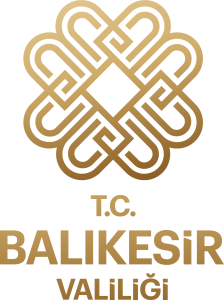 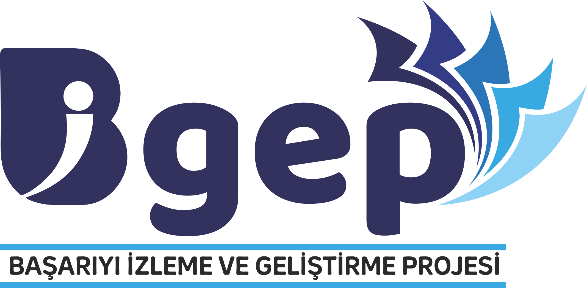 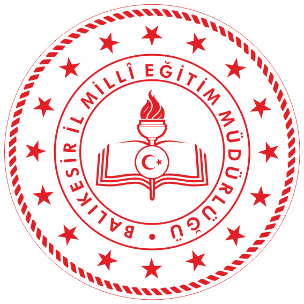 2022-2023 EĞİTİM ÖĞRETİM YILI BAŞARIYI İZLEME VE GELİŞTİRME PROJESİ (BİGEP)İYİ UYGULAMA ÖRNEKLERİ BAŞVURU FORMU2022-2023 EĞİTİM ÖĞRETİM YILI BAŞARIYI İZLEME VE GELİŞTİRME PROJESİ (BİGEP)İYİ UYGULAMA ÖRNEKLERİ BAŞVURU FORMU2022-2023 EĞİTİM ÖĞRETİM YILI BAŞARIYI İZLEME VE GELİŞTİRME PROJESİ (BİGEP)İYİ UYGULAMA ÖRNEKLERİ BAŞVURU FORMU2022-2023 EĞİTİM ÖĞRETİM YILI BAŞARIYI İZLEME VE GELİŞTİRME PROJESİ (BİGEP)İYİ UYGULAMA ÖRNEKLERİ BAŞVURU FORMU2022-2023 EĞİTİM ÖĞRETİM YILI BAŞARIYI İZLEME VE GELİŞTİRME PROJESİ (BİGEP)İYİ UYGULAMA ÖRNEKLERİ BAŞVURU FORMU2022-2023 EĞİTİM ÖĞRETİM YILI BAŞARIYI İZLEME VE GELİŞTİRME PROJESİ (BİGEP)İYİ UYGULAMA ÖRNEKLERİ BAŞVURU FORMU2022-2023 EĞİTİM ÖĞRETİM YILI BAŞARIYI İZLEME VE GELİŞTİRME PROJESİ (BİGEP)İYİ UYGULAMA ÖRNEKLERİ BAŞVURU FORMU2022-2023 EĞİTİM ÖĞRETİM YILI BAŞARIYI İZLEME VE GELİŞTİRME PROJESİ (BİGEP)İYİ UYGULAMA ÖRNEKLERİ BAŞVURU FORMUBaşvuru BilgileriBaşvuru BilgileriBaşvuru BilgileriBaşvuru BilgileriBaşvuru BilgileriBaşvuru BilgileriBaşvuru BilgileriBaşvuru BilgileriİlçeİlçeEDREMİTEDREMİTEDREMİTEDREMİTEDREMİTEDREMİTOkul/ KurumOkul/ KurumNİLÜFER HATUN ANAOKULU/MİLLİ EĞİTİM BAKANLIĞINİLÜFER HATUN ANAOKULU/MİLLİ EĞİTİM BAKANLIĞINİLÜFER HATUN ANAOKULU/MİLLİ EĞİTİM BAKANLIĞINİLÜFER HATUN ANAOKULU/MİLLİ EĞİTİM BAKANLIĞINİLÜFER HATUN ANAOKULU/MİLLİ EĞİTİM BAKANLIĞINİLÜFER HATUN ANAOKULU/MİLLİ EĞİTİM BAKANLIĞIOkul MüdürüAdı SoyadıOkul MüdürüAdı SoyadıNURHAYAT ŞAHİNNURHAYAT ŞAHİNNURHAYAT ŞAHİNNURHAYAT ŞAHİNNURHAYAT ŞAHİNNURHAYAT ŞAHİNTelefonTelefon0533733548105337335481E-postaE-postasahinnurhayat07@gmail.comsahinnurhayat07@gmail.comİyi Uygulamayı Geliştiren Öğretmen         Adı Soyadı  İyi Uygulamayı Geliştiren Öğretmen         Adı Soyadı  Fatma ÇETİNFatma ÇETİNFatma ÇETİNFatma ÇETİNFatma ÇETİNFatma ÇETİNOkul/ KurumOkul/ KurumNİLÜFER HATUN ANAOKULUNİLÜFER HATUN ANAOKULUNİLÜFER HATUN ANAOKULUNİLÜFER HATUN ANAOKULUNİLÜFER HATUN ANAOKULUNİLÜFER HATUN ANAOKULUBranşBranşOKULÖNCESİ ÖĞRETMENİOKULÖNCESİ ÖĞRETMENİOKULÖNCESİ ÖĞRETMENİOKULÖNCESİ ÖĞRETMENİOKULÖNCESİ ÖĞRETMENİOKULÖNCESİ ÖĞRETMENİTelefonTelefon0535707880605357078806E-postaE-postahasarfatma@hotmail.comhasarfatma@hotmail.comUygulamayı Geliştiren Diğer ÖğretmenlerUygulamayı Geliştiren Diğer ÖğretmenlerUygulamayı Geliştiren Diğer ÖğretmenlerUygulamayı Geliştiren Diğer ÖğretmenlerUygulamayı Geliştiren Diğer ÖğretmenlerUygulamayı Geliştiren Diğer ÖğretmenlerUygulamayı Geliştiren Diğer ÖğretmenlerUygulamayı Geliştiren Diğer ÖğretmenlerSıra  Adı Soyadı  Adı Soyadı  OkulOkulBranşBranşTelefon1Yağmur HASIRALMAZYağmur HASIRALMAZNilüfer Hatun AnaokuluNilüfer Hatun AnaokuluOkul Öncesi ÖğretmeniOkul Öncesi Öğretmeni054692009832Esra BİLGİNEsra BİLGİNNilüfer Hatun AnaokuluNilüfer Hatun AnaokuluOkul Öncesi ÖğretmeniOkul Öncesi Öğretmeni050705358253Serpil AKINSerpil AKINNilüfer Hatun AnaokuluNilüfer Hatun AnaokuluOkul Öncesi ÖğretmeniOkul Öncesi Öğretmeni05386589036 Uygulama Bilgileri Uygulama BilgileriA. İyi Uygulamanın Adı Kitabın ÖyküsüB. İyi Uygulamanın KategorisiAkademik Alanda Uygulanan Çalışmalar,Proje Çalışmaları,Yenilikçi Eğitim – Öğretim Ortamları ve Tasarım Beceri Atölyeleri Alanındaki ÇalışmalarPROJE ÇALIŞMALARIC. İyi Uygulamanın Amacı (En fazla 500 kelime ile açıklayız)Hayatımızın bir çok alanında kullandığımız kağıdın oluşma hikayesini keşfetmek,Kağıdın hammaddesi olan ağaçların faydalarını, hayatımızdaki önemini öğrenmek,Ağaçlandırma çalışması yapmak,Çocuklarda kütüphane kullanma sevgisi ve alışkanlığını kazandırma,Hayal dünyalarını geliştirme ve yaratıcı düşünmelerini sağlama,Çocuklarda okuma bilinci oluşturmak,Veliyi eğitim sürecine davet edebilmek,Çocuklara kitap sevgisini aşılamak,Çocuk yazarları hakkında bilgi sahibi yapmak,Sınıf kitaplığını zenginleştirmek.D. İyi Uygulamanın Hedef Kitlesi (En fazla 500 kelime ile açıklayız)(Öğrenciler, Öğretmenler,  Veliler, Okul Yönetimi)ÖĞRENCİLERE. İyi Uygulamanın PaydaşlarıYAĞMUR HASIRALMAZESRA BİLGİNSERPİL AKINF. İyi Uygulamanın Süresi (Ay olarak ifade ediniz)MART 2023-MAYIS 2023G. Uygulamanın Özeti ( En fazla 1000 kelime ile açıklayınız)Çocukların aileleriyle birlikte kağıdın oluşma öyküsünü araştırmaları istenir. Aileleriyle birlikte edindikleri bilgileri sınıfta arkadaşlarıyla paylaşabilecekleri sohbet zamanları planlanır. Daha sonra çocuklarla birlikte kağıdın nasıl oluştuğunun anlatıldığı bir video izlenir. Çocukların video ile ilgili yorumları dinlenir. Kağıdın hammaddesi ağaçların insanlar için öneminden bahsedilir. Çocuklarla birlikte planlanan bir gün ağaçlandırma çalışması yapmak için alan gezisi düzenlenir.Çocuklarla sınıf içerisinde çocuklarla kütüphane ne demek, daha önce bu kelimeyi duydunuz mu, sence nasıl bir yer, içinde neler olabilir gibi sorular sorarak sohbet edilir. İlçe kütüphanesine gezi düzenlenir. Gezi sırasında kitap ayracı yapılır. Gezi sonunda çocukların kütüphane gezisi ile ilgili duygu-düşüncelerini anlatan resim çizmeleri istenir.Öğretmenin planlaması dahilinde her öğrencinin babası öğretmenimiz tarafından belirlenen bir günde seçilmiş bir hikaye kitabını öğrencilere okur.Her ay bir çocuk yazarı belirlenerek onun ile ilgili bilgiler araştırılıp çocuklar ile paylaşılır ve yazarın bir kitabı sınıfta öğretmen tarafından okunarak kitap hakkında sohbet edilir.Gülşah YEMEN (Bir Çizgi)Sara ŞAHİNKANAT (Annemin Battaniyesi)Ayşegül DEDE (Duvarın Arkasında Ne Var)H. İyi Uygulamanın Sonunda Elde Edilen Çıktılar ve Sonuçları (En fazla 500 kelime ile açıklayınız)İ. Diğer (Eklemek istediğiniz afiş, fotoğraf, link vb. görselleri bu kısma ekleyiniz)